Муниципальное общеобразовательное учреждение "Сычёвская средняя общеобразовательная школа"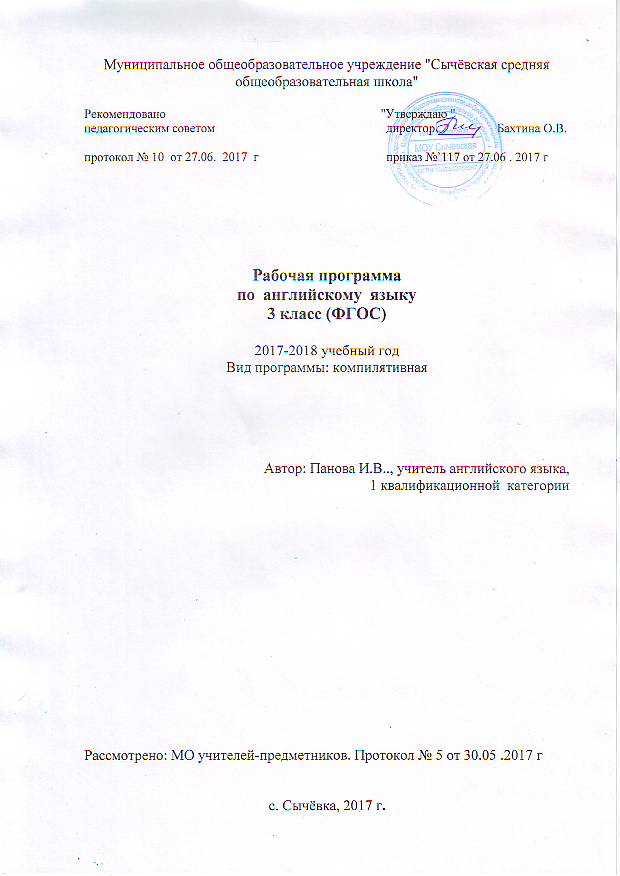 Рекомендовано                                                                  "Утверждаю "                                                                                                                                                                           педагогическим советом                                                    директор ______    О.В. Бахтина                                                                                                      протокол №____  от_____ 2017  г                                 приказ №_____ от _______ 2017 г                                                                                                                    Рабочая программапо  английскому языку3 класс (ФГОС)2017-2018 учебный годАвтор: Панова И.В.,учитель  английского языка, 1 кв. категорииРассмотрено: МО учителей-предметников. Протокол № ___ от _____.2017 гс. Сычёвка, 2017ПОЯСНИТЕЛЬНАЯ ЗАПИСКАДанная рабочая программа предназначена для 3 класса общеобразовательной школы и составлена на основе Программы общеобразовательных учреждений по английскому языку для 2-4   классов общеобразовательных школ, авторов Н. И. Быковой, М.Д. Поспеловой М.:»Просвещение», 2012. Программа составлена в соответствии с требованиями Федерального государственного образовательного стандарта начального образования, с учётом концепции духовно-нравственного воспитания и планируемых результатов освоения основной образовательной программы начального общего образования. Рабочая программа рассчитана на 68 часов (2 часа в неделю) Срок реализации программы - 1 год.СОДЕРЖАНИЕ КУРСАПредметное содержание речи.Предметное содержание устной и письменной речи соответствует образовательным и воспитательным целям, а также интересам и возрастным особенностям младших школьников и включает следующие темы:Знакомство. С одноклассниками, учителем, персонажами детских произведений: имя, возраст. Приветствие, прощание (с использованием типичных фраз речевого этикета).Я и моя семья. Члены семьи, их имена, возраст, внешность, черты характера, увлечения/хобби. Одежда, обувь.  Любимая еда. Семейные праздники: день рождения.  Подарки.Мир моих увлечений. Мои любимые занятия. Виды спорта и спортивные игры. Выходной день (в цирке), каникулы. Игрушки.Я и мои друзья. Имя, возраст, внешность. Любимое домашнее животное: имя, возраст, цвет, размер, что умеет делать.Мир вокруг меня. Мой дом/квартира/комната: названия комнат, их размер, предметы мебели и интерьера. Любимое время года. Погода.Страна/страны изучаемого языка и родная страна. Общие сведения: название, столица. Небольшие произведения детского фольклора на английском языке (рифмовки, стихи, песни, сказки).Некоторые формы речевого и неречевого этикета стран изучаемого языка в ряде ситуаций общения (знакомство, за столом, во время совместной игры)Речевые уменияГоворение.Упражнения на развитие диалогической речи представлены в первую очередь заданиями Chit -Chat (составление диалога с опорой на картинку и модель). Кроме того, учащиеся  могут участвовать в диалоге в связи с прочитанным или прослушанным текстом. Они используют в диалоге фразы  и элементарные нормы речевого этикета: умеют поздороваться, поприветствовать и ответить на приветствие, обратиться с поздравлением и ответить на поздравление, поблагодарить, извиниться; умеют вести диалог-расспрос, умеют задавать вопросы: Кто?, Что?, Где?, Куда?, Как?, и т. д. Объем диалогического высказывания составляет 2–3 реплики с каждой стороны.Широко представлена монологическая речь. На основе текста–опоры учащиеся составляют небольшие рассказы о себе, о друге, о семье, о доме; описывают людей, животных с опорой на картинку и т. д. Объём монологического высказывания  – 5–6 фраз. В области аудированияучащиеся должны:—  в условиях непосредственного общения понимать и реагировать на устное высказывание партнеров по общению в пределах сфер и тематики, обозначенных программой;—  понимать просьбы и указания учителя, сверстников, связанные с учебными и игровыми ситуациями в классе;—  понимать общее содержание учебных и аутентичных текстов (рассказы, стихи, считалки) и реагировать вербально и, преимущественно, невербально на их содержание;—  полностью и точно понимать короткие сообщения, в основном монологического характера, построенные на знакомом учащимся языковом материале.В области чтенияВ УМК используются традиционные и зарубежные подходы в обучении чтению (глобальное чтение – whole-wordreading), эффективность которых для данной возрастной группы доказывает практика. Во втором классе используется в основном только глобальное чтение. Для того, чтобы чтение проходило успешно, упражнения даются в такой последовательности: прослушивание и повторение новых слов и структур за диктором, чтение этих же слов и структур, их использование в диалоге (Chit-Chat), затем – чтение и прослушивание текстов-диалогов с уже знакомыми структурами. Учащиеся не только узнают знакомые слова, но и учатся читать их в связном тексте (объем текстов до 100 слов). Читая вслух, дети соблюдают правильное ударение в словах, логическое ударение в предложении; интонационный рисунок. Этому способствует тот факт, что практически все тексты записаны на аудиокассеты/CD и начитаны носителями языка.В письме учащиеся научатсяПравилам написания букв английского алфавитаПравильно списыватьВыполнять лексико-грамматические упражненияДелать подписи к рисункамЯзыковые средства и навыки пользования имиГрафика, каллиграфия, орфография. Все буквы английского алфавита. Основные буквосочетания. Звуко-буквенные соответствия. Знаки транскрипции. Апостроф. Написание наиболее употребительных слов, вошедших в активный словарь.Фонетическая сторона речи. Адекватное произношение и различение на слух всех звуков и звукосочетаний английского языка. Соблюдение норм произношения: долгота и краткость гласных, отсутствие оглушения звонких согласных в конце слога или слова, отсутствие смягчения согласных перед гласными. Дифтонги. Ударение в слове, фразе. Отсутствие ударения на служебных словах (артиклях, союзах, предлогах).Ритмико-интонационные особенности повествовательного, побудительного и вопросительного (общий и специальный вопросы) предложений. Интонация перечисления.Лексическая сторона речи.Лексические единицы, обслуживающие ситуации общения в пределах тематики курса.Грамматическая сторона речи. Основные коммуникативные типы предложений: повествовательное, вопросительное, побудительное. Общий и специальный вопросы. Вопросительные слова: what, who,  where,, how.Порядок слов в предложении. Утвердительные и отрицательные предложения. Простое предложение с простым глагольным сказуемым (Не speaks English.), составным именным (My family is big.) и составным глагольным (I like to dance. She can skate well.) сказуемым. Побудительные предложения в утвердительной (Help me, please.) форме. Безличные предложения в настоящем времени (It is cold.It’s five o’clock.). Предложения с однородными членами. Сложносочинённые предложения с союзами andи but. Глаголы в Present Simple,Present Continuous в структуре It’s raining.Глагол have got в утвердительных, отрицательных, вопросительных предложениях. Глагол-связка tobe. Модальный глагол can.Существительные с неопределённым, определённым и нулевым артиклем. Существительные в единственном и множественном числе, образованные по правилу. Местоимения: личные (в именительном  и объектном падеже), притяжательные, вопросительные, указательное (this). Количественные числительные до 10. Наиболее употребительные предлоги места (in, on,under,at, with,of),  времени. Наречие степени very.УЧЕБНО - ТЕМАТИЧЕСКИЙ ПЛАНВесь учебный материал УМК «Английский в фокусе-3» распределен по 8 модулям, которые посвящены изучению следующих учебных ситуаций:7.                             Хорошо отдыхаем! В парке              88.                              Дни недели                                        10ИТОГО 68ПЛАНИРУЕМЫЕ РЕЗУЛЬТАТЫВ результате освоения основной образовательной программы 3 класса учащиеся достигают личностные, метапредметные и предметные результаты.Личностными результатами являются:        общее представление о мире как многоязычном и поликультурном сообществе;осознание себя гражданином своей страны;осознание языка, в том числе иностранного, как основного средства общения между людьми;знакомство с миром зарубежных сверстников с использованием средств изучаемого иностранного языка (через детский фольклор, некоторые образцы детской художественной литературы, традиции).Метапредметнымирезультатами изучения английского языка в 3 кл. являются:развитие умения  взаимодействовать с окружающими при выполнении разных ролей в пределах речевых потребностей и возможностей младшего школьника;развитие коммуникативных способностей школьника, умения выбирать адекватные языковые и речевые средства для успешного решения элементарной коммуникативной задачи;расширение общего лингвистического кругозора младшего школьника;развитие познавательной, эмоциональной и волевой сфер младшего школьника;формирование мотивации к изучению иностранного языка;владение умением координированной работы с разными компонентами учебно-методического комплекта (учебником, аудиодиском и т. д.).Предметными результатами изучения английского языка в 3 кл. являются: овладение начальными представлениями о нормах английского языка (фонетических, лексических, грамматических); умение (в объёме содержания курса) находить и сравнивать такие языковые единицы, как звук, буква, слово.А.В коммуникативной сфере, т. е. во владении английским языком как средством общения):Речевая компетенция в следующих видах речевой деятельностиВ говорении:вести элементарный этикетный диалог в ограниченном круге типичных ситуаций общения, диалог-расспрос (вопрос-ответ) и диалог-побуждение к действию;уметь на элементарном уровне рассказывать о себе/семье/друге, описывать предмет/картинку, кратко характеризовать персонаж.В аудировании:понимать на слух речь учителя и одноклассников, основное содержание небольших доступных текстов в аудиозаписи, построенных на изученном языковом материале.В чтении:читать вслух небольшие тексты, построенные на изученном языковом материале, соблюдая правила чтения и нужную интонацию;читать про себя тексты, включающие как изученный языковой материал, так и отдельные новые слова, и понимать их основное содержание, находить в тексте нужную информацию.В письменной речи:владеть техникой письма;писать с опорой на образец поздравление с праздником и короткое личное письмо.В результате  изучения английского языка  ученик должен:знать/понимать:алфавит, буквы, основные буквосочетания, звукобуквенные соответствия английского языка;особенности интонации, употребляемой в основных типах предложений;названия страны/стран изучаемого языка, их столиц;имена наиболее известных персонажей детских литературных произведений страны/стран изучаемого языканаизусть рифмованные произведения детского фольклора (доступные по форме и содержанию);уметь:понимать на слух речь учителя, речь одноклассников, основное содержание облегченных учебных текстов с опорой на зрительную наглядность;участвовать в элементарном этикетном диалоге (знакомство, поздравление, благодарность, приветствие);расспрашивать собеседника, задавая простые вопросы (Кто? Что? Где? Когда?), и отвечать на вопросы собеседника;кратко рассказывать о себе, своей семье,  друге;составлять небольшие описания предмета, картинки (о природе, школе) по  образцу;читать вслух текст, построенный на изученном языковом материале, соблюдая правила произношения и соответствующую интонацию;читать про себя, понимать основное содержание  небольших текстов, доступных по содержанию и языковому материалу, пользуясь в случае необходимости двуязычным словарем;списывать текст на английском языке, выписывать из него и (или) вставлять в него слова в соответствии с решаемой учебной задачей;писать краткое поздравление (с днем рождения, с Новым годом) с опорой на образец;использовать приобретенные знания и коммуникативные умения в практической деятельности и повседневной жизни для:устного общения с носителями английского языка в доступных младшим школьникам пределах, развития  дружелюбного отношения к представителям других стран;преодоления психологических барьеров в использовании английского языка как средства общения;ознакомления с детским зарубежным фольклором и доступными образцами художественной литературы на английском языке;более глубокого сознания некоторых особенностей родного языка.№ модуля                     ТемаКоличество часовВводные занятия   Добро пожаловать в школу           .21.   Школьные дни                                  8                               2.   Счастливая семья83.                Я люблю ( еда)84.   Игрушки. Моя комната85.  Забавные животные 86.   Мой дом8